Branksome Hall Asia Parent Teacher AssociationBe A VolunteerJune 1. 2017Dear Branksome Hall Asia Parents,The Branksome Hall Asia Parent Teacher Association supports the school’s vision, mission, and strategic direction and enhances our school community through a variety of fun, friend, and fund raising volunteer activities.  PTA Executive Members	President 		Kim, Yoonjung	Vice President 		Kim, Jooyoung	Treasurer		Bang, Eunjin	Communication Coordinator	Choi, Jung Ye	Event Chair		Gee, Eun Hye	GP Chair (HS GP Council)	Cho, Haengdo	JS GP Council		Seong, In-sun	MS GP Council		Lee, JeoungMin	Chinese Chair		Jin, HonghuaThe main objectives of the Branksome Hall Asia PTA include: Contribute to the social and physical environment of the school while fostering community spirit among students, faculty and friends of he school.Sponsor social and other events initiated by the PTA or the School, upon agreement of the PTA President and the Principal Ensure a strong and positive profile of the BHA PTAFoster a positive atmosphere within the school and communication with parents, friends of the School on matters within the purview of the PTAEnsure the PTA operates in an effective and open manner encouraging the participation of the full parent body Welcome to the Branksome Hall Asia volunteer community. We are very proud of our volunteers. Our volunteers’ enthusiasm and contributions make Branksome Hall Asia a remarkable place of learning and living for our children. Some the recent volunteer opportunities, activities and community-building events include:  Grade Parent program, Hospitality and Welcome Receptions for New Parents, the School Shop and Gently Used Uniform Sale, Cultural Exchange events, Plaid Tidings, Ice-Cream Social, and support of student-led initiatives and staff projects.MembershipBeing a Volunteer, whether as a PTA Council Member or volunteering for special activities, is a wonderful way to stay involved in the school and to become acquainted with other Branksome Hall Asia parents.  As a parent of a child of Branksome Hall Asia, all parents are automatic members of this important volunteer organization.  In addition, there are teacher and student representatives in the Branksome Hall Asia PTA.Volunteering is an easy way to see returning friends and to make new ones.  Come and join us.  Please, indicate your preferred area of interest or area you can contribute your special talents. Friends of the Library: Parent volunteers to support the school library; check-in, check-out, shelving,  and classification. Friends of the Theatre: Parent volunteers to support school performing art productions; assisting with creation of costumes, stage prep and warehouse clean up.Hospitality: Parent volunteers to build the relationship between new BHA families or future families in creating a welcoming atmosphere at meetings and events. School Shop: Parent volunteers to assist in sorting, pricing and preparing donations for sale and operating the cash register for sales. Event Volunteers: Parent volunteers to support PTA lead community-building events throughout the year including multi-cultural exchange events, Plaid Tidings, Sports events and Children’s day event. Grade Parent Program:  Parent volunteers to support in assigned homerooms and work with teachers to support on class field trips, in classroom activities and to plan class celebrationsFriends of Athletics:  Parent volunteers to work with the Athletic Director and Athletics Department to support with athletic events, tournaments, or with refreshment sales.Your PTA President,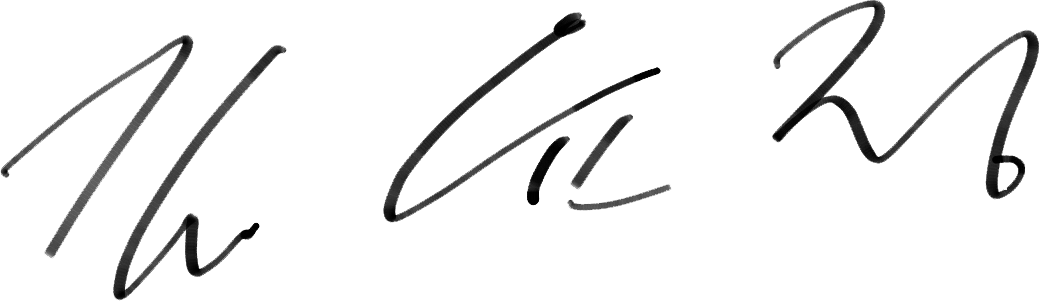 Branksome Hall Asia Parent Teacher AssociationBe A Volunteer – Committee Sign up Sheet Parent Name : __________________________________________    
Parent Contact Number : __________________________________Email address: __________________________________________
Friends of the Library: Parent volunteers to support the school library; check-in, check-out, shelving,  and classification. Friends of the Theatre: Parent volunteers to support school performing art productions; assisting with creation of costumes, stage prep and warehouse clean up.Hospitality: Parent volunteers to build the relationship between new BHA families or future families in creating a welcoming atmosphere at meetings and events. School Shop: Parent volunteers to assist in sorting, pricing and preparing donations for sale and operating the cash register for sales. Event Volunteers: Parent volunteers to support PTA lead community-building events throughout the year including multi-cultural exchange events, Plaid Tidings, Sports events and Children’s day event.Grade Parent Program:  Parent volunteers to support in assigned homerooms and work with teachers to support on class field trips, in classroom activities and to plan class celebrationsFriends of Athletics:  Parent volunteers to work with the Athletic Director and Athletics Department to support with athletic events, tournaments, or with refreshment sales.Please submit in person or via email to pta.branksome@gmail.com. 